Постановление Правительства Чукотского автономного округа от 25 декабря 2018 г. № 439 "Об утверждении структуры, предельной штатной численности и Положения о Департаменте финансов, экономики и имущественных отношений Чукотского автономного округа"            (с изменениями и дополнениями)В соответствии с Уставом Чукотского автономного округа, Законом Чукотского автономного округа от 29 октября 2012 года N 95-ОЗ "О системе исполнительных органов государственной власти Чукотского автономного округа", Постановлением Губернатора Чукотского автономного округа от 18 октября 2018 года N 89 "О структуре исполнительных органов государственной власти Чукотского автономного округа", Правительство Чукотского автономного округаПостановляет:1. Утвердить:1) Положение о Департаменте финансов, экономики и имущественных отношений Чукотского автономного округа согласно приложению 1 к настоящему постановлению.2) структуру Департамента финансов, экономики и имущественных отношений Чукотского автономного округа согласно приложению 2 к настоящему постановлению.2. Установить предельную штатную численность Департамента финансов, экономики и имущественных отношений Чукотского автономного округа в количестве 72 штатных единиц, из них:1) 1 единица - государственная должность;2) 61 единица - должности государственной гражданской службы Чукотского автономного округа;3) 10 единиц - должности, не являющиеся должностями государственной гражданской службы Чукотского автономного округа.3. Признать утратившими силу:1) Постановление Правительства Чукотского автономного округа от 31 декабря 2013 года N 565 "Об утверждении структуры, предельной штатной численности и Положения о Департаменте финансов, экономики и имущественных отношений Чукотского автономного округа";2) Постановление Правительства Чукотского автономного округа от 21 февраля 2014 года N 83 "О внесении изменений в Постановление Правительства Чукотского автономного округа от 31 декабря 2013 года N 565";3) Постановление Правительства Чукотского автономного округа от 26 марта 2015 года N 199 "О внесении изменений в Постановление Правительства Чукотского автономного округа от 31 декабря 2013 года N 565";4) Постановление Правительства Чукотского автономного округа от 16 октября 2015 года N 508 "О внесении изменений в Постановление Правительства Чукотского автономного округа от 31 декабря 2013 года N 565";5) Постановление Правительства Чукотского автономного округа от 24 декабря 2015 года N 636 "О внесении изменения в Постановление Правительства Чукотского автономного округа от 31 декабря 2013 года N 565";6) Постановление Правительства Чукотского автономного округа от 6 июня 2016 года N 317 "О внесении изменений в Постановление Правительства Чукотского автономного округа от 31 декабря 2013 года N 565";7) Постановление Правительства Чукотского автономного округа от 25 октября 2016 года N 541 "О внесении изменения в Постановление Правительства Чукотского автономного округа от 31 декабря 2013 года N 565";8) Постановление Правительства Чукотского автономного округа от 9 февраля 2017 года N 50 "О внесении изменения в Постановление Правительства Чукотского автономного округа от 31 декабря 2013 года N 565";9) пункт 2 Постановления Правительства Чукотского автономного округа от 28 августа 2018 года N 274 "О внесении изменений в некоторые постановления Правительства Чукотского автономного округа";10) Постановление Правительства Чукотского автономного округа от 24 декабря 2018 года N 436 "О внесении изменений в Постановление Правительства Чукотского автономного округа от 31 декабря 2013 года N 565".4. Настоящее постановление вступает в силу с 1 марта 2019 года.5. Контроль за исполнением настоящего постановления возложить на Департамент финансов, экономики и имущественных отношений Чукотского автономного округа (Калинова А.А.).Приложение 1
 к Постановлению 
Правительства 
Чукотского автономного округа
от 25 декабря 2018 года N 439Положение 
о Департаменте финансов, экономики и имущественных отношений Чукотского автономного округа1. Общие положения1.1. Департамент финансов, экономики и имущественных отношений Чукотского автономного округа (далее - Департамент) - центральный исполнительный орган государственной власти Чукотского автономного округа, проводящий единую государственную политику в области экономического развития, финансов, бюджета и налогов, земельно-имущественных отношений, осуществляющий государственное управление и координацию в пределах своей компетенции деятельности в этих сферах всех исполнительных органов государственной власти Чукотского автономного округа.Департамент обеспечивает при реализации своих полномочий приоритет целей и задач по развитию конкуренции на товарных рынках в установленной сфере деятельности.1.2. Департамент финансов, экономики и имущественных отношений Чукотского автономного округа создан в соответствии с Законом Чукотского автономного округа от 1 марта 2001 года N 14-ОЗ "О схеме управления Чукотским автономным округом", Постановлением Губернатора Чукотского автономного округа от 23 июля 2001 года N 65 "О центральных исполнительных органах государственной власти Чукотского автономного округа" в результате реорганизации путём слияния Департамента финансов, Департамента экономики, Комитета имущественных отношений Чукотского автономного округа.В соответствии с Постановлением Правительства Чукотского автономного округа от 19 ноября 2012 года N 517 "О совершенствовании деятельности исполнительных органов государственной власти Чукотского автономного округа" Департамент был реорганизован путём присоединения к нему Управления государственного заказа Чукотского автономного округа.На основании Распоряжения Губернатора Чукотского автономного округа от 22 ноября 2018 года N 310-рг "О передаче части функций Департамента финансов, экономики и имущественных отношений Чукотского автономного округа государственному учреждению Чукотского автономного округа" функции и штатная численность Департамента по определению поставщиков (подрядчиков, исполнителей) для обеспечения государственных нужд и нужд бюджетных учреждений в соответствии с частью 1 статьи 15 Федерального закона от 5 апреля 2013 года N 44-ФЗ "О контрактной системе в сфере закупок товаров, работ, услуг для обеспечения государственных и муниципальных нужд" переданы Государственному казённому учреждению "Управление государственных закупок Чукотского автономного округа".1.3. В своей деятельности Департамент руководствуется Конституцией Российской Федерации, федеральными конституционными законами, федеральными законами, указами Президента Российской Федерации, постановлениями Правительства Российской Федерации, Уставом Чукотского автономного округа, постановлениями и распоряжениями Правительства Чукотского автономного округа, постановлениями и распоряжениями Губернатора Чукотского автономного округа, постановлениями и распоряжениями заместителей Губернатора Чукотского автономного округа, а также настоящим Положением.1.4. Структура и предельная штатная численность Департамента утверждаются Правительством Чукотского автономного округа.1.5. В оперативном управлении Департамента находится обособленное имущество, собственником которого является Чукотский автономный округ.1.6. Департамент является юридическим лицом, имеет лицевые счета, открытые в Управлении Федерального казначейства по Чукотскому автономному округу, гербовую печать со своим наименованием, а также соответствующие печати и штампы.1.7. Полное наименование: Департамент финансов, экономики и имущественных отношений Чукотского автономного округа.1.8. Местонахождение Департамента: 689000, Чукотский автономный округ, г. Анадырь, ул. Отке, д. 2.2. Основные задачи Департамента2.1. Основными задачами Департамента являются:1) в сфере финансов:участие в осуществлении единой государственной финансовой, бюджетной и налоговой политики, координации деятельности в этой сфере иных исполнительных органов государственной власти Чукотского автономного округа;составление проекта окружного бюджета;исполнение окружного бюджета;составление отчёта об исполнении окружного бюджета, составление отчёта об исполнении консолидированного бюджета Чукотского автономного округа;обеспечение методического руководства в области бюджетного планирования, бюджетного учёта и отчётности;организация межбюджетных отношений в Чукотском автономном округе;осуществление внутреннего государственного финансового контроля.2) в сфере экономики:проведение государственной экономической политики, направленной на обеспечение устойчивого развития Чукотского автономного округа, определение приоритетных направлений, форм и методов государственного регулирования в целях повышения эффективности региональной экономики;обеспечение координации и методического руководства разработки и реализации документов стратегического планирования Чукотского автономного округа;осуществление мониторинга социально-экономического положения Чукотского автономного округа;обеспечение разработки краткосрочных, среднесрочных и долгосрочных прогнозов социально-экономического развития Чукотского автономного округа;обеспечение координации разработки и реализации стратегии социально-экономического развития Чукотского автономного округа;осуществление координации разработки и реализации государственных программ и региональных проектов Чукотского автономного округа;реализация государственной инвестиционной политики, направленной на создание благоприятного инвестиционного климата, повышение инвестиционной привлекательности Чукотского автономного округа;реализация государственной политики по развитию конкуренции;осуществление государственной политики в сфере развития и поддержки малого и среднего предпринимательства.3) в сфере имущественных отношений:участие в формировании и проведении единой государственной политики в сфере имущественных и земельных отношений в Чукотском автономном округе;осуществление от имени Чукотского автономного округа отдельных полномочий собственника государственного имущества в случаях и порядке, предусмотренных законодательством Российской Федерации и Чукотского автономного округа;осуществление учёта государственного имущества и ведения Реестра государственного имущества Чукотского автономного округа;обеспечение эффективного управления и распоряжения государственным имуществом Чукотского автономного округа, контроля за его сохранностью и целевым использованием;осуществление от имени Чукотского автономного округа юридических действий, связанных с приобретением имущества в собственность Чукотского автономного округа и обеспечением государственной регистрации прав собственности Чукотского автономного округа на недвижимое имущество, составляющее казну Чукотского автономного округа, в том числе на земельные участки, и сделок с ним;осуществление продажи (приватизации) государственного имущества Чукотского автономного округа;осуществление юридических действий по разграничению государственной собственности на имущество, в том числе на земельные участки;управление и распоряжение земельными участками, находящимися в собственности Чукотского автономного округа;осуществление контроля за своевременным и полным перечислением в окружной бюджет неналоговых доходов от использования государственного имущества Чукотского автономного округа;осуществление в соответствии с законодательством Российской Федерации и Чукотского автономного округа юридических действий по защите имущественных прав и иных законных интересов Чукотского автономного округа при управлении государственным имуществом и его приватизации.3. Функции Департамента3.1. В сфере финансовых отношений:1) разработка основных направлений бюджетной и налоговой политики;2) разработка в соответствии с законодательством, прогнозами социально-экономического развития Чукотского автономного округа, бюджетным прогнозом на досрочный период проекта окружного бюджета и прогноза консолидированного бюджета Чукотского автономного округа;3) участие в разработке проекта бюджета Чукотского территориального фонда обязательного медицинского страхования и исполнении бюджета фонда;4) ведение реестра расходных обязательств Чукотского автономного округа, составление свода реестров расходных обязательств муниципальных образований, входящих в состав Чукотского автономного округа и ведение реестра источников доходов Чукотского автономного округа, составление свода реестров источников доходов бюджетов муниципальных образований, входящих в состав Чукотского автономного округа;4.1) открытие и ведение лицевых счетов главным распорядителям, распорядителям и получателям средств окружного бюджета, государственным бюджетным и автономным учреждениям Чукотского автономного округа, государственным унитарным предприятиям Чукотского автономного округа и другим организациям в соответствии с законодательством Российской Федерации;5) исполнение окружного бюджета по расходам в порядке, установленном приказом Департамента;6) составление, утверждение и ведение сводной бюджетной росписи окружного бюджета в порядке, установленном приказом Департамента;7) составление и ведение кассового плана в порядке, установленном приказом Департамента;8) доведение до главных распорядителей средств окружного бюджета показателей сводной бюджетной росписи окружного бюджета в форме уведомлений о бюджетных ассигнованиях, лимитов бюджетных обязательств;9) ведение учёта операций по кассовому исполнению окружного бюджета, составление отчетности об исполнении окружного бюджета, консолидированного бюджета Чукотского автономного округа, представление отчетности в органы, определенные нормативными правовыми актами Российской Федерации и Чукотского автономного округа;10) методическое руководство в области бюджетного планирования, направленного на повышение результативности бюджетных расходов, а также в области бюджетного учёта и отчётности;11) участие в подготовке предложений по предоставлению Правительством Чукотского автономного округа от имени Чукотского автономного округа государственных гарантий;12) ведение учёта выданных гарантий Чукотского автономного округа, исполнения обязательств принципала, обеспеченных гарантиями, а также учёт осуществления гарантом платежей по выданным гарантиям;13) управление государственным долгом Чукотского автономного округа;14) установление:состава другой информации, вносимой в государственную долговую книгу Чукотского автономного округа, порядка и сроков её внесения;объёма информации, отраженной в муниципальной долговой книге, подлежащей передаче в Департамент финансов, экономики и имущественных отношений Чукотского автономного округа, порядка и сроков её передачи;15) передача информации о долговых обязательствах Чукотского автономного округа и о долговых обязательствах муниципальных образований в Министерство финансов Российской Федерации;16) представление Чукотского автономного округа в договорах о предоставлении средств окружного бюджета на возвратной основе, по поручению Правительства Чукотского автономного округа;17) обеспечение предоставления бюджетных кредитов в пределах бюджетных ассигнований, утвержденных законом Чукотского автономного округа об окружном бюджете и проведение предварительной проверки финансового состояния юридического лица - получателя бюджетного кредита, его гаранта или поручителя в порядке, установленном бюджетным законодательством Российской Федерации и Чукотского автономного округа;18) реализация права требования от имени Чукотского автономного округа возврата (погашения) задолженности юридических лиц, муниципальных образований по денежным обязательствам перед Чукотским автономным округом и принятия решения о приостановлении (сокращении) предоставления межбюджетных трансфертов местным бюджетам в соответствии со статьёй 136 Бюджетного кодекса Российской Федерации;19) осуществление функций главного распорядителя и получателя средств окружного бюджета в пределах бюджетных ассигнований, предусмотренных на содержание Департамента, исполнение других расходных обязательств, относящихся к компетенции Департамента;20) ведение реестра участников бюджетного процесса, а также юридических лиц, не являющихся участниками бюджетного процесса;21) осуществление полномочий по внутреннему государственному финансовому контролю в соответствии со статьей 269.2 Бюджетного кодекса Российской Федерации;22) на основании и во исполнение Бюджетного кодекса Российской Федерации принятие приказов по:установлению перечня кодов подвидов по видам доходов, главными администраторами которых являются органы государственной власти Чукотского автономного округа, органы управления Чукотским территориальным фондом обязательного медицинского и (или) находящиеся в их ведении казенные учреждения;установлению порядка определения перечня и кодов целевых статей расходов местных бюджетов, финансовое обеспечение которых осуществляется за счёт межбюджетных субсидий, субвенций и иных межбюджетных трансфертов, имеющих целевое назначение;установлению перечня и кодов целевых статей расходов окружного бюджета и бюджета Чукотского территориального фонда обязательного медицинского страхования;установлению порядка представления финансовым органом муниципального образования в Департамент реестра расходных обязательств муниципального образования;установлению порядка оценки надежности (ликвидности) банковской гарантии, поручительства, предоставленных заёмщиком в качестве способов обеспечения бюджетного кредита;установлению порядка взыскания остатков непогашенных бюджетных кредитов, предоставленных из окружного бюджета местным бюджетам, в соответствии с общими требованиями, определяемыми Министерством финансов Российской Федерации;установлению порядка осуществления анализа финансового состояния принципала в целях предоставления государственной гарантии Чукотского автономного округа;установлению порядка и методики планирования бюджетных ассигнований;установлению порядка санкционирования оплаты денежных обязательств;установлению порядка составления и ведения бюджетных росписей главных распорядителей (распорядителей) средств окружного бюджета, включая внесение изменений в них;установлению порядка исполнения окружного бюджета по источникам финансирования дефицита окружного бюджета главными администраторами, администраторами источников финансирования дефицита окружного бюджета;установлению порядка составления и ведения кассового плана, а также состава и сроков представления главными распорядителями средств окружного бюджета, главными администраторами доходов окружного бюджета, главными администраторами источников финансирования дефицита окружного бюджета сведений, необходимых для составления и ведения кассового плана;установлению порядка завершения операций по исполнению окружного бюджета в текущем финансовом году;установлению порядка взыскания в доход окружного бюджета неиспользованных остатков межбюджетных трансфертов, полученных местными бюджетами в форме субсидий, субвенций и иных межбюджетных трансфертов, имеющих целевое назначение;установлению порядка представления главными распорядителями средств окружного бюджета реестра расходных обязательств Чукотского автономного округа;утверждению перечня главных администраторов доходов окружного бюджета и Чукотского территориального фонда обязательного медицинского страхования;установление порядка исполнения решения о применении бюджетных мер принуждения;установление порядка открытия и ведения лицевых счетов в Департаменте;23) осуществление иных полномочий в соответствии с бюджетным законодательством Российской Федерации и Чукотского автономного округа.3.2. В сфере экономики:1) координация разработки и реализации мер государственной экономической политики, направленных на обеспечение устойчивого социально-экономического развития Чукотского автономного округа, включая определение приоритетов, долгосрочных целей и задач социально-экономического развития Чукотского автономного округа, согласованных с приоритетами и целями социально-экономического развития Российской Федерации;2) проведение мониторинга и анализа социально-экономического положения Чукотского автономного округа, тенденций развития отраслей и секторов экономики, подготовка годовой и ежеквартальной информации, докладов о состоянии региональной экономики;3) разработка прогнозов социально-экономического развития Чукотского автономного округа на краткосрочный, среднесрочный и долгосрочный периоды;4) координация разработки и реализации органами исполнительной власти Чукотского автономного округа документов стратегического планирования Чукотского автономного округа;5) организация и методическое обеспечение разработки и корректировки стратегии социально-экономического развития Чукотского автономного округа, мониторинга и контроля её реализации;6) участие в формировании документов стратегического планирования Российской Федерации, национальных проектов и программ, реализуемых на территории Чукотского автономного округа, разработка предложений по вопросам государственной поддержки экономического и социального развития регионов Дальнего Востока и Арктической зоны Российской Федерации;7) осуществление организационно-методического руководства и координация разработки и реализации государственных программ Чукотского автономного округа, оценки их эффективности;8) организация и методическое сопровождение проектной деятельности, осуществляемой органами исполнительной власти Чукотского автономного округа, обеспечение межведомственного взаимодействия в процессе разработки и реализации региональных проектов Чукотского автономного округа;9) участие в проведении анализа деятельности предприятий и организаций различных форм собственности на территории автономного округа, имеющих окружное или территориальное значение;10) координация деятельности органов исполнительной власти Чукотского автономного округа при реализации соглашения о государственно-частном партнерстве, публичным партнером в котором является Чукотский автономный округ, а также иные функции уполномоченного органа в сфере государственно-частного партнерства в пределах полномочий Департамента;11) организация работы по реализации норм федерального законодательства в части предоставления жилищных субсидий гражданам, выезжающим из районов Крайнего Севера;12) определение форм и методов государственного регулирования экономики, обеспечивающих эффективное использование производственного и научного потенциала, природных, трудовых, материальных и финансовых ресурсов автономного округа;13) проведение анализа состояния оплаты труда в Чукотском автономном округе по отраслям и секторам экономики и социальной сферы и подготовка предложений по совершенствованию системы оплаты труда работников организаций, финансируемых из средств окружного бюджета;14) осуществление расчета величины прожиточного минимума на душу населения и по основным социально-демографическим группам населения в целом по Чукотскому автономному округу;15) участие в подготовке предложений по совершенствованию структуры органов исполнительной власти Чукотского автономного округа;16) осуществление организационно-методического руководства и координация деятельности органов исполнительной власти и органов местного самоуправления муниципальных образований автономного округа в ходе реализации государственной экономической политики в установленных сферах деятельности;17) координация деятельности органов исполнительной власти Чукотского автономного округа, направленной на содействие развитию конкуренции в Чукотском автономном округе;18) координация проведения оценки регулирующего воздействия проектов нормативных правовых актов Чукотского автономного округа, затрагивающих вопросы осуществления предпринимательской и инвестиционной деятельности, подготовка заключений об оценке регулирующего воздействия;19) определение форм и методов реализации государственной инвестиционной политики в Чукотском автономном округе;20) координация разработки мер по стимулированию инвестиционной активности, привлечению российских и иностранных инвестиций, обеспечению межрегионального и международного сотрудничества в инвестиционной сфере;21) обеспечение разработки и реализации мер экономического стимулирования деловой активности и поддержки предпринимательства, разработка и участие в реализации программ развития малого и среднего бизнеса в Чукотском автономном округе;22) координация работы по улучшению показателей Чукотского автономного округа в Национальном рейтинге состояния инвестиционного климата в субъектах Российской Федерации, внедрению стандарта развития конкуренции в субъектах Российской Федерации;23) координация реализации на территории Чукотского автономного округа единой государственной политики в сфере государственного контроля (надзора), в том числе в области обеспечения прав граждан, организаций при осуществлении регионального государственного контроля (надзора);24) осуществление регионального государственного контроля (надзора) в области розничной продажи алкогольной и спиртосодержащей продукции;25) осуществление лицензирования розничной продажи алкогольной продукции (за исключением лицензирования производства, хранения, поставки и розничной продажи произведенной сельскохозяйственными производителями винодельческой продукции);26) осуществление приема деклараций об объеме розничной продажи алкогольной и спиртосодержащей продукции;27) определение мест нахождения источников повышенной опасности и мест массового скопления граждан, в которых не допускаются розничная продажа алкогольной продукции и розничная продажа алкогольной продукции при оказании услуг общественного питания;28) осуществление контроля в сфере закупок товаров, работ, услуг для государственных нужд Чукотского автономного округа;29) организация и осуществление мониторинга соответствия планов закупки товаров, работ, услуг, планов закупки инновационной продукции, высокотехнологичной продукции, лекарственных средств, изменений, внесенных в такие планы и оценки соответствия проектов таких планов, проектов изменений, вносимых в такие планы, отдельных заказчиков, определенных Правительством Российской Федерации в соответствии с федеральным законом о закупках товаров, работ, услуг отдельными видами юридических лиц, требованиям законодательства Российской Федерации, предусматривающим участие субъектов малого и среднего предпринимательства в закупке;30) осуществление других функций в соответствии с законодательством Российской Федерации и Чукотского автономного округа в области государственной экономической политики.3.3. В сфере имущественных отношений:1) осуществление от имени Чукотского автономного округа в пределах своих полномочий управления и распоряжения государственным имуществом и земельными ресурсами, находящимися в государственной собственности Чукотского автономного округа;2) ведение реестра государственного имущества Чукотского автономного округа;3) осуществление от имени Чукотского автономного округа в соответствии с решениями Правительства Чукотского автономного округа юридических действий, связанных с приобретением имущества в государственную собственность Чукотского автономного округа, в том числе передаваемого в порядке дарения, пожертвования или наследования;4) подготовка предложений о передаче имущества, находящегося в государственной собственности Чукотского автономного округа, в федеральную и муниципальную собственность, принятию в государственную собственность Чукотского автономного округа федерального и муниципального имущества, связанных с разграничением полномочий между публично-правовыми образованиями;5) осуществление в пределах своих полномочий юридических действий, связанных с передачей государственного имущества Чукотского автономного округа, в федеральную и муниципальную собственность, принятием в государственную собственность Чукотского автономного округа федерального и муниципального имущества в процессе разграничения полномочий между публично-правовыми образованиями;6) обеспечение государственной регистрации права собственности Чукотского автономного округа на недвижимое имущество казны Чукотского автономного округа, и сделок с ним, а также права собственности Чукотского автономного округа на земельные участки, которое признаётся (возникает) в соответствии с законодательством Российской Федерации;7) управление и распоряжение государственным имуществом казны Чукотского автономного округа, в том числе:передача государственного имущества казны Чукотского автономного округа в соответствии с решениями Правительства Чукотского автономного округа в аренду, безвозмездное пользование, залог, доверительное управление;организация и проведение торгов на право заключения договоров аренды, безвозмездного пользования, доверительного управления, иных договоров, предусматривающих переход прав владения и (или) пользования государственным имуществом казны Чукотского автономного округа;обеспечение оценки стоимости государственного имущества казны Чукотского автономного округа в случаях, предусмотренных законодательством об оценочной деятельности;обеспечение бюджетного учета государственного имущества казны Чукотского автономного округа;8) осуществление отдельных полномочий собственника государственных унитарных (казенных) предприятий Чукотского автономного округа, в том числе:осуществление в соответствии с решениями Правительства Чукотского автономного округа необходимых юридических действий, связанных с созданием, реорганизацией и ликвидацией государственных унитарных (казенных) предприятий Чукотского автономного округа;утверждение уставов государственных унитарных предприятий Чукотского автономного округа и вносимых в них изменений;формирование в соответствии с решениями Правительства Чукотского автономного округа уставных фондов государственных унитарных предприятий Чукотского автономного округа;ведение в порядке, установленном Правительством Чукотского автономного округа, реестра трудовых договоров, заключённых с руководителями государственных предприятий Чукотского автономного округа;заключение трудовых договоров с руководителями государственных унитарных предприятий Чукотского автономного округа, находящихся в ведомственном подчинении Департамента;закрепление в соответствии с решениями Правительства Чукотского автономного округа государственного имущества на праве хозяйственного ведения (оперативного управления) за государственными унитарными (казёнными) предприятиями Чукотского автономного округа;утверждение аудиторов, отобранных для проведения ежегодного обязательного аудита государственных предприятий Чукотского автономного округа, и размеров оплаты их услуг;утверждение программ деятельности государственных унитарных предприятий Чукотского автономного округа, находящихся в ведомственном подчинении Департамента;осуществление контроля за перечислением в окружной бюджет части прибыли, остающейся у государственных унитарных предприятий Чукотского автономного округа после уплаты налогов и иных обязательных платежей, в размерах и в сроки, определённые программами их деятельности;участие в пределах своей компетенции в разработке и выполнении мероприятий по предупреждению несостоятельности (банкротства) государственных предприятий Чукотского автономного округа и осуществление иных полномочий собственника имущества должника - государственного унитарного предприятия в соответствии с Федеральным законом "О несостоятельности (банкротстве)";осуществление юридических действий по изъятию у казённых предприятий Чукотского автономного округа излишнего, неиспользуемого или используемого не по назначению государственного имущества;осуществление мероприятий по контролю за использованием по целевому назначению и сохранностью государственного имущества, закреплённого на праве хозяйственного ведения (оперативного управления) за государственными унитарными (казёнными) предприятиями Чукотского автономного округа;осуществление согласования:сделок с недвижимым имуществом, находящимся в хозяйственном ведении (оперативном управлении) государственных унитарных (казённых) предприятий Чукотского автономного округа;распоряжения государственными унитарными (казёнными) предприятиями Чукотского автономного округа вкладами (долями) в уставном капитале хозяйственных обществ, а также принадлежащими им акциями;участия государственных унитарных (казённых) предприятий Чукотского автономного округа в коммерческих и некоммерческих организациях, а также заключения ими договоров простого товарищества;создания государственными унитарными (казенными) предприятиями Чукотского автономного округа филиалов и представительств;совершения государственными унитарными (казёнными) предприятиями Чукотского автономного округа сделок, связанных с предоставлением займов, поручительств, получением банковских гарантий, другими обременениями, уступкой требований, переводом долга;заимствований государственными унитарными предприятиями Чукотского автономного округа;совершения государственными унитарными (казенными) предприятиями Чукотского автономного округа крупных сделок, а также сделок, в совершении которых имеется заинтересованность руководителя предприятия;передаточных актов или разделительных балансов при реорганизации государственных унитарных предприятий Чукотского автономного округа, а также ликвидационных балансов при ликвидации предприятий;списания с баланса государственных унитарных (казённых) предприятий Чукотского автономного округа недвижимого имущества;приватизации жилых помещений, находящихся в хозяйственном ведении (оперативном управлении) государственных унитарных (казённых) предприятий Чукотского автономного округа;9) осуществление отдельных полномочий собственника имущества государственных (казённых, бюджетных, автономных) учреждений Чукотского автономного округа, в том числе:подготовка совместно с исполнительными органами государственной власти Чукотского автономного округа, осуществляющими функции и полномочия учредителей государственных учреждений, предложений о создании, реорганизации и ликвидации государственных учреждений Чукотского автономного округа;закрепление в соответствии с решениями Правительства Чукотского автономного округа государственного имущества на праве оперативного управления за государственными учреждениями и органами государственной власти Чукотского автономного округа;осуществление в соответствии с решениями Правительства Чукотского автономного округа юридических действий по изъятию излишнего, неиспользуемого или используемого не по назначению государственного имущества, закреплённого за государственными учреждениями Чукотского автономного округа на праве оперативного управления;осуществление в соответствии с решениями Правительства Чукотского автономного округа юридических действий по распоряжению недвижимым имуществом и особо ценным движимым имуществом, закреплённым на праве оперативного управления за государственными бюджетными учреждениями и органами государственной власти Чукотского автономного округа;осуществление мероприятий по контролю за использованием по назначению и сохранностью государственного имущества, переданного в оперативное управление государственным учреждениям и органам государственной власти Чукотского автономного округа или приобретённого ими за счёт средств окружного бюджета;осуществление согласования:уставов (положений) государственных учреждений Чукотского автономного округа, а также вносимых в них изменений;создания государственными учреждениями Чукотского автономного округа филиалов и представительств;списания с баланса государственных учреждений и органов государственной власти Чукотского автономного округа основных средств и нематериальных активов, а также решений о безвозмездной передаче имущества с баланса на баланс государственных учреждений и органов государственной власти Чукотского автономного округа;сделок с недвижимым имуществом, а также особо ценным движимым имуществом Чукотского автономного округа, закреплённым за бюджетными и автономными учреждениями Чукотского автономного округа учредителем или приобретенным ими за счёт средств окружного бюджета, выделенных учредителем на приобретение этого имущества;отнесения имущества государственных бюджетных и автономных учреждений Чукотского автономного округа к составу особо ценного движимого имущества и об исключении из состава особо ценного движимого имущества объектов, находящихся у них в оперативном управлении;предложений руководителей государственных бюджетных и автономных учреждений Чукотского автономного округа о внесении денежных средств и иного имущества в уставный капитал других юридических лиц или передаче этого имущества иным образом другим юридическим лицам в качестве их учредителя или участника;передаточных актов или разделительных балансов при реорганизации государственных учреждений и органов государственной власти Чукотского автономного округа, а также ликвидационных балансов при ликвидации государственных учреждений и органов государственной власти Чукотского автономного округа;решений об одобрении сделок с имуществом государственных бюджетных и автономных учреждений Чукотского автономного округа, в совершении которых имеется соответственно конфликт интересов или заинтересованность;приватизации жилых помещений, находящихся в оперативном управлении государственных учреждений и органов государственной власти Чукотского автономного округа;9.1) утверждение государственного задания для государственных учреждений, находящихся в ведомственном подчинении Департамента и согласование отчетов о результатах деятельности указанных учреждений, а также об использовании закрепленного за ними государственного имущества;10) осуществление от имени Чукотского автономного округа прав акционера (участника) хозяйственных обществ, акции (доли) которых находятся в собственности Чукотского автономного округа и не закреплены на праве хозяйственного ведения (оперативного управления) за унитарными предприятиями или учреждениями Чукотского автономного округа, за исключением хозяйственных обществ, права акционера (участника) которых осуществляют иные исполнительные органы государственной власти Чукотского автономного округа, в том числе:исполнение в соответствии с решениями Правительства Чукотского автономного округа функций учредителя (акционера, участника) хозяйственных обществ;формирование уставных капиталов учреждаемых хозяйственных обществ, а также внесение вкладов акционера (участника) Чукотского автономного округа в имущество обществ, не увеличивающих уставные капиталы обществ;определение позиции акционера (Чукотского автономного округа) по вопросам повестки дня общего собрания акционеров (участников);предъявление в порядке, установленном законодательством Российской Федерации об акционерных обществах и обществах с ограниченной ответственностью, требований о созыве и проведении внеочередного общего собрания акционеров (участников) обществ;подготовка и направление хозяйственным обществам предложений акционера (участника) в повестку дня общих собраний акционеров (участников) обществ;выдвижение кандидатур представителей Чукотского автономного округа для избрания в органы управления и контроля хозяйственных обществ;избрание в соответствии с законодательством Российской Федерации об акционерных обществах и обществах с ограниченной ответственностью представителей Чукотского автономного округа в органы управления и контроля хозяйственных обществ, а также для участия в общих собраниях акционерных (участников) обществ;оформление доверенностей и директив представителям интересов Чукотского автономного округа для голосования на общих собраниях акционеров (участников) хозяйственных обществ;осуществление контроля за деятельностью представителей Чукотского автономного округа, избранных (назначенных) в органы управления хозяйственных обществ;в случаях, предусмотренных законодательством Российской Федерации об акционерных обществах, подготовка и предъявление требований о выкупе акционерным обществом акций, принадлежащих Чукотскому автономному округу;подготовка заключений о целесообразности продажи, передачи в залог, доверительное управление, мены находящихся в собственности Чукотского автономного округа акций (долей) хозяйственных обществ;осуществление контроля за своевременным перечислением в окружной бюджет дивидендов (части прибыли) по акциям (долям), принадлежащим Чукотскому автономному округу;осуществление взаимодействия с регистраторами (депозитариями) акционерных обществ, акции которых находятся в собственности Чукотского автономного округа;осуществление иных прав акционера (участника) хозяйственных обществ в соответствии с законодательством Российской Федерации и Чукотского автономного округа;11) осуществление в соответствии с решениями Правительства Чукотского автономного округа от имени Чукотского автономного округа функций учредителя некоммерческих организаций;12) осуществление в соответствии с законодательством Российской Федерации и Чукотского автономного округа приватизации (продажи) государственного имущества Чукотского автономного округа, в том числе:подготовка проекта плана (программы) приватизации государственного имущества Чукотского автономного округа на соответствующий год, изменений и дополнений к нему, организация его выполнения в порядке, установленном Правительством Чукотского автономного округа;принятие решений об условиях приватизации (продажи) государственного имущества Чукотского автономного округа в соответствии с решениями Правительства Чукотского автономного округа;осуществление мероприятий и юридических действий по подготовке государственных унитарных предприятий и иных объектов государственного имущества к приватизации, в том числе организация конкурсных процедур по отбору аудиторских организаций для осуществления аудита результатов инвентаризации имущества и бухгалтерской документации государственных предприятий Чукотского автономного округа, подлежащих приватизации;утверждение передаточных актов при приватизации государственного предприятия Чукотского автономного округа путём преобразования в акционерное общество (общество с ограниченной ответственностью) или продажи имущественного комплекса предприятия по конкурсу;осуществление от имени Чукотского автономного округа функций учредителя (участника) акционерных обществ (обществ с ограниченной ответственностью), создаваемых в процессе приватизации государственных унитарных предприятий Чукотского автономного округа;разработка и утверждение условий конкурсов при приватизации (продаже) государственного имущества Чукотского автономного округа в порядке, установленном законодательством Российской Федерации о приватизации государственного и муниципального имущества;определение в соответствии с законодательством Российской Федерации об оценочной деятельности рыночной стоимости государственного имущества Чукотского автономного округа, подлежащего приватизации, установление начальной цены продажи государственного имущества, величины ее повышения (снижения), размера задатка, а также иных существенных условий аукционов и конкурсов при приватизации государственного имущества Чукотского автономного округа;организация и проведение торгов по продаже государственного имущества Чукотского автономного округа в соответствии с решениями об условиях приватизации (продажи) государственного имущества Чукотского автономного округа;опубликование решений об условиях приватизации государственного имущества Чукотского автономного округа, информационных сообщений о продаже государственного имущества и информации о результатах сделок по продаже государственного имущества;подготовка и заключение договоров купли-продажи государственного имущества Чукотского автономного округа;осуществление контроля за исполнением покупателями условий договоров купли-продажи государственного имущества Чукотского автономного округа и своевременным перечислением в окружной бюджет средств от продажи государственного имущества Чукотского автономного округа;выполнение предусмотренных законодательством Российской Федерации и Чукотского автономного округа функций продавца (специализированного учреждения по продаже) государственного имущества Чукотского автономного округа, а также иных функций уполномоченного органа по приватизации государственного имущества Чукотского автономного округа;13) осуществление от имени Чукотского автономного округа управления и распоряжения земельными участками, находящимися в собственности Чукотского автономного округа, в том числе:принятие решений о предоставлении земельных участков в аренду, постоянное (бессрочное) пользование, безвозмездное срочное пользование, а также предоставление в собственность гражданам и юридическим лицам в порядке, установленном законодательством Российской Федерации и Чукотского автономного округа;определение в соответствии с законодательством Российской Федерации об оценочной деятельности рыночной стоимости земельных участков, установление начальной цены продажи земельных участков или начального размера арендной платы, величины их повышения (шага аукциона) при проведении аукционов, а также размера задатка;определение существенных условий договоров купли-продажи земельных участков, находящихся в собственности Чукотского автономного округа, заключаемых по результатам аукционов;организация и проведение торгов по продаже земельных участков или права на заключение договоров аренды таких земельных участков, а также продажа земельных участков без проведения торгов в порядке и случаях, установленных законодательством Российской Федерации;подготовка и заключение договоров купли-продажи и аренды земельных участков по результатам торгов;осуществление контроля за надлежащим исполнением покупателями (арендаторами) условий договоров купли-продажи (аренды) земельных участков и своевременным перечислением в окружной бюджет средств от их продажи (аренды);принятие решений о формировании земельных участков, образуемых из земельных участков, находящихся в государственной собственности Чукотского автономного округа, в соответствии с федеральным законодательством;предоставление гражданам земельных участков в соответствии с законодательством Российской Федерации, определяющим особенности предоставления гражданам земельных участков, находящихся в государственной или муниципальной собственности и расположенных на территориях субъектов Российской Федерации, входящих в состав Дальневосточного федерального округа;осуществление в установленном порядке и на основании принятых Правительством Чукотского автономного округа решений юридических действий по изъятию земельных участков для государственных нужд Чукотского автономного округа, в том числе путём выкупа;14) распоряжение земельными участками, государственная собственность на которые не разграничена, в случаях, установленных законодательством Российской Федерации;15) представление выписок из Реестра государственного имущества Чукотского автономного округа и иной информации;16) оказание имущественной поддержки субъектам малого и среднего предпринимательства и организациям, образующим инфраструктуру поддержки субъектов малого и среднего предпринимательства;17) осуществление в пределах своей компетенции защиты имущественных прав и иных законных интересов Чукотского автономного округа в сфере имущественных и земельных отношений;18) осуществление иных государственных функций в сфере имущественных и земельных отношений в соответствии с законодательством Российской Федерации и Чукотского автономного округа.3.4. Кроме этого, Департамент осуществляет следующие функции:1) осуществление мониторинга законодательства Российской Федерации и Чукотского автономного округа, подготовка проектов нормативных правовых актов Чукотского автономного округа и предложений по совершенствованию федеральных, окружных законодательных и иных нормативных правовых актов по вопросам, входящим в компетенцию Департамента;2) принятие в пределах своей компетенции и в соответствии с законодательством Российской Федерации и Чукотского автономного округа приказов и распоряжений Департамента, обязательных для исполнения органами исполнительной власти Чукотского автономного округа, органами местного самоуправления, государственными предприятиями и учреждениями Чукотского автономного округа.По вопросам, относящимся к сфере имущественных отношений, принимаются распоряжения Департамента, а по иным вопросам его основной деятельности и внутренней организации работы - соответствующие приказы Департамента;3) представление в соответствии с законодательством интересов Чукотского автономного округа в судах общей юрисдикции, арбитражных и третейских судах, в органах прокуратуры, в службах судебных приставов, иных органах, учреждениях и организациях по вопросам, входящим в компетенцию Департамента;4) обеспечение взаимодействия с органами государственной власти Чукотского автономного округа, федеральными органами исполнительной власти и их территориальными органами, органами местного самоуправления и иными организациями по вопросам, входящим в компетенцию Департамента, в том числе создание и организация деятельности рабочих групп, комиссий и иных коллегиальных органов;5) организация профессиональной переподготовки сотрудников Департамента, повышение их квалификации;6) осуществление правового консультирования граждан в устной и письменной форме по вопросам компетенции Департамента.7) осуществление иных функций в пределах компетенции Департамента.4. Руководство Департаментом4.1. Департамент возглавляет начальник Департамента, назначаемый и освобождаемый от должности Губернатором Чукотского автономного округа в соответствии с законодательством Российской Федерации и Чукотского автономного округа.4.2. Начальник Департамента:1) руководит деятельностью Департамента и несет персональную ответственность за выполнение возложенных на Департамент задач и функций;2) издает в пределах своей компетенции приказы и распоряжения, обязательные для исполнения сотрудниками Департамента;3) назначает и освобождает от должности сотрудников Департамента, применяет к ним меры поощрения, а также дисциплинарного воздействия;4) распределяет обязанности между заместителями начальника Департамента и определяет пределы их полномочий по выполнению функций, возложенных на Департамент;5) утверждает смету расходов и штатное расписание Департамента в соответствии с утвержденными Правительством Чукотского автономного округа структурой и предельной штатной численностью Департамента;6) утверждает структуру и Положения о структурных подразделениях, входящих в состав Департамента;7) осуществляет от имени Департамента все юридические действия в судах, иных органах государственной власти и организациях без доверенности;8) управляет в соответствии с законодательством Российской Федерации имуществом и средствами, закрепленными за Департаментом;9) осуществляет другие полномочия в соответствии с законодательством Российской Федерации и Чукотского автономного округа.4.3. Начальник Департамента имеет заместителей.4.4. Во время отсутствия начальника Департамента его функции осуществляет Первый заместитель начальника Департамента или один из заместителей начальника Департамента, назначаемый приказом Департамента, либо иное уполномоченное лицо.4.5. Заместители начальника Департамента выполняют возложенные на них функции и полномочия в соответствии с Положениями о структурных подразделениях, входящих в состав Департамента, утвержденными начальником Департамента, должностными регламентами, а также доверенностями, выдаваемыми начальником Департамента.4.6. Начальник Департамента и его заместители несут ответственность за:невыполнение, несвоевременное или некачественное выполнение возложенных на него обязанностей, неиспользование предоставленных ему полномочий и прав;несоблюдение трудовой дисциплины, охраны труда, техники безопасности;несоблюдение ограничений, связанных с государственной службой;необеспечение сохранности материальных ценностей и неправильную эксплуатацию оргтехники и другого оборудования, закреплённого за ним;несохранение государственной и иной охраняемой законом тайны, а также за разглашение ставших ему известными в связи с исполнением должностных обязанностей сведений, затрагивающих частную жизнь, честь и достоинство граждан;несвоевременное представление сведений о доходах и имуществе.5. Обеспечение деятельности5.1. В соответствии с возложенными на него задачами и функциями Департамент имеет право:1) представлять интересы Правительства Чукотского автономного округа по вопросам своей компетенции;2) вносить предложения в Правительство Чукотского автономного округа по вопросам, относящимся к его компетенции;3) запрашивать и получать от органов государственной власти и органов местного самоуправления необходимую информацию, справочные, аналитические и иные материалы и данные по вопросам, относящимся к компетенции Департамента;4) пользоваться информацией банка данных Правительства Чукотского автономного округа и других органов исполнительной власти;5) вносить предложения о привлечении на договорной основе научных учреждений, специалистов, экспертов для консультаций и изучения проблем, находящихся в ведении Департамента.5.2. Департамент обязан обеспечивать сохранность закрепленного за ним имущества и эффективное использование его по назначению в соответствии с задачами и функциями, определёнными настоящим Положением.5.3. Расходы на содержание Департамента осуществляются за счёт средств окружного бюджета, направленных на финансирование исполнительных органов государственной власти Чукотского автономного округа.6. Реорганизация и ликвидация Департамента6.1. Реорганизация и ликвидация Департамента осуществляется в соответствии с законодательством Российской Федерации и Чукотского автономного округа.6.2. Ликвидация, реорганизация и переименование Департамента осуществляются после внесения соответствующих изменений в структуру исполнительных органов государственной власти Чукотского автономного округа.Приложение 2 
к Постановлению Правительства 
Чукотского автономного округа 
от 25 декабря 2018 года N 439Структура
 Департамента финансов, экономики и имущественных отношений Чукотского автономного округа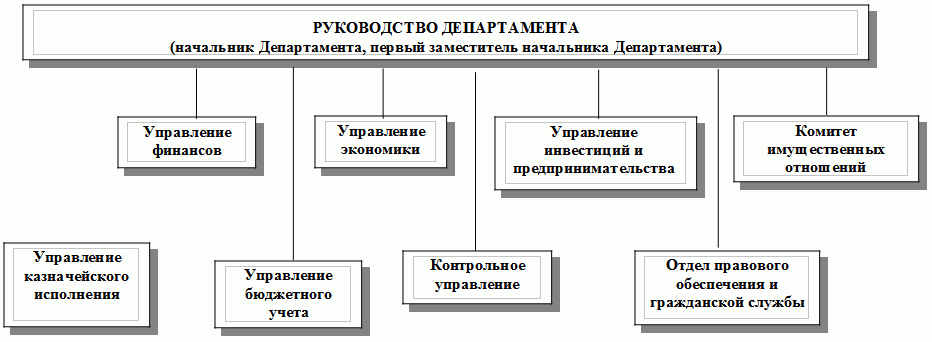 Председатель ПравительстваР.В. Копин